Teaching Phonics Really useful internet and YouTube sites to check out Sounds of the English Phonic Code -Synthetic Phonics.wmvhttp://m.youtube.com/watch?v=IwJx1NSineEJolly Phonics Letter Sounds (British English)http://m.youtube.com/watch?v=-ksblMiliA8Reading Lessons using Synthetic Phonics to teach readinghttp://m.youtube.com/watch?v=EKrvbEh4SHU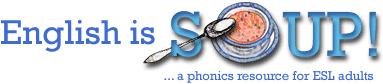 http://literacy.kent.edu/Midwest/Materials/ndakota/soup/Learning Chocolatehttp://www.learningchocolate.com/Starfall's Learn to Read with phonicswww.starfall.com/